A review by an EU INTENSE partnerCourse: Sustainability & Water – Ecohydrological ProcessesOverall assessment and comments: Good design of a course, very helpful for a wider understanding of environmental management strategies: their development, planning and application.It would be helpful to combine it, or to run it in parallel to a course in systems modelling and multi-criterion decision making.Reviewer: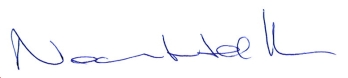 H.P. NachtnebelProf.em.Di.Dr.techn.Dr.h.c.Dept. Water-Atmosphere-EnvironmentUniv.of Natural Resources and Life Sciences (BOKU-Vienna)Hans_peter.nachtnebel@boku.ac.atCredits3 ECTS (optional course)LevelMSc & PhD studentsHost institutionNational University of MongoliaAssessment criteriaAnswerAnswerAnswerCommentsAssessment criteriaYesNoNeed to be modifiedCommentsThe course has appropriate place in curricula (year and semester of study)YContents is relevant to the PhD program requirementsYThe course contents is well developed and allows to achieve learning outcomes and skillsYCource Unit 9 “Survey and Assessment”: Coastal Areas” I assume this topic addresses lakesides and river banks. This should be made clear in the headerAim and objectivers are well formulatedYDistribution of workload is well balancedYThere is a discrepancy among the top table (6 ECTS) and the description below (3 ECTS)Grading system is well developed and distribution of scores is well balancedYTeaching methods are relevant YLiterature is relevantYIt is recommended to include also the topic of ecosystem services literature (e.g. UNEP,…) The course can be proposed to PhD students on other specialties and research areasY